Medical Experience Program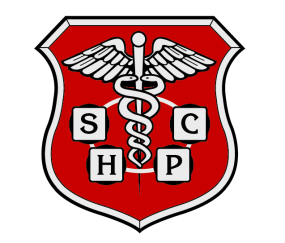 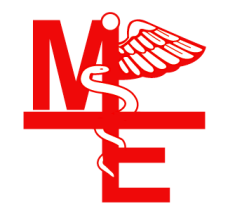 Spring 2012 Application Applicant InformationApplicant InformationApplicant InformationApplicant InformationApplicant InformationApplicant InformationApplicant InformationApplicant InformationApplicant InformationApplicant InformationApplicant InformationApplicant InformationApplicant InformationApplicant InformationApplicant InformationApplicant InformationApplicant InformationApplicant InformationApplicant InformationApplicant InformationApplicant InformationApplicant InformationApplicant InformationApplicant InformationApplicant InformationApplicant InformationApplicant InformationApplicant InformationApplicant InformationApplicant InformationApplicant InformationApplicant InformationApplicant InformationLast NameLast NameLast NameFirstFirstFirstM.I.M.I.DateDateCampus Mailbox #Campus Mailbox #Campus Mailbox #Campus Mailbox #Campus Mailbox #Campus Mailbox #Cell Phone #Cell Phone #E-mail AddressE-mail AddressE-mail AddressE-mail AddressE-mail AddressCumulative GPA Cumulative GPA Cumulative GPA Cumulative GPA Cumulative GPA Cumulative GPA Cumulative GPA Cumulative GPA Cumulative GPA Cumulative GPA Cumulative GPA What is your Spring 2012 semester status (junior, 3/5, etc) What is your Spring 2012 semester status (junior, 3/5, etc) What is your Spring 2012 semester status (junior, 3/5, etc) What is your Spring 2012 semester status (junior, 3/5, etc) What is your Spring 2012 semester status (junior, 3/5, etc) What is your Spring 2012 semester status (junior, 3/5, etc) What is your Spring 2012 semester status (junior, 3/5, etc) What is your Spring 2012 semester status (junior, 3/5, etc) What is your Spring 2012 semester status (junior, 3/5, etc) What is your Spring 2012 semester status (junior, 3/5, etc) Are you planning on taking the MCATs or DATs?Are you planning on taking the MCATs or DATs?Are you planning on taking the MCATs or DATs?Are you planning on taking the MCATs or DATs?Are you planning on taking the MCATs or DATs?Are you planning on taking the MCATs or DATs?Are you planning on taking the MCATs or DATs?Are you planning on taking the MCATs or DATs?Are you planning on taking the MCATs or DATs?Are you planning on taking the MCATs or DATs?YES  []YES  []NO  [] NO  [] NO  [] What is your major?What is your major?What is your major?What is your major?What is your major?What is your major?Chemistry  []Chemistry  []Chemistry  []Chemical Biology  []Chemical Biology  []Chemical Biology  []Chemical Biology  []Chemical Biology  []Chemical Biology  []Chemical Biology  []Chemical Biology  []Biomedical Engineering []Biomedical Engineering []Biomedical Engineering []Biomedical Engineering []Biomedical Engineering []Biomedical Engineering []Biomedical Engineering []Minors:Minors:Minors:Minors:Minors:Minors:Minors:Minors:Minors:Have you ever applied for this program?Have you ever applied for this program?Have you ever applied for this program?Have you ever applied for this program?Have you ever applied for this program?Have you ever applied for this program?Have you ever applied for this program?Have you ever applied for this program?Have you ever applied for this program?Have you ever applied for this program?YES  []YES  []NO  []NO  []NO  []NO  []NO  []If so, when? If so, when? If so, when? If so, when? If so, when? If so, when? If so, when? If so, when? If so, when? If so, when? If so, when? If so, when? If so, when? If so, when? Are you certified as a volunteer at Hoboken University Medical Center?If yes, approx how many hours:Are you certified as a volunteer at Hoboken University Medical Center?If yes, approx how many hours:Are you certified as a volunteer at Hoboken University Medical Center?If yes, approx how many hours:Are you certified as a volunteer at Hoboken University Medical Center?If yes, approx how many hours:Are you certified as a volunteer at Hoboken University Medical Center?If yes, approx how many hours:Are you certified as a volunteer at Hoboken University Medical Center?If yes, approx how many hours:Are you certified as a volunteer at Hoboken University Medical Center?If yes, approx how many hours:Are you certified as a volunteer at Hoboken University Medical Center?If yes, approx how many hours:Are you certified as a volunteer at Hoboken University Medical Center?If yes, approx how many hours:Are you certified as a volunteer at Hoboken University Medical Center?If yes, approx how many hours:YES  []YES  []NO  []NO  []NO  []NO  []NO  []If not, you MUST attend a volunteer orientation at HUMC before starting this program. If not, you MUST attend a volunteer orientation at HUMC before starting this program. If not, you MUST attend a volunteer orientation at HUMC before starting this program. If not, you MUST attend a volunteer orientation at HUMC before starting this program. If not, you MUST attend a volunteer orientation at HUMC before starting this program. If not, you MUST attend a volunteer orientation at HUMC before starting this program. If not, you MUST attend a volunteer orientation at HUMC before starting this program. If not, you MUST attend a volunteer orientation at HUMC before starting this program. If not, you MUST attend a volunteer orientation at HUMC before starting this program. If not, you MUST attend a volunteer orientation at HUMC before starting this program. If not, you MUST attend a volunteer orientation at HUMC before starting this program. If not, you MUST attend a volunteer orientation at HUMC before starting this program. If not, you MUST attend a volunteer orientation at HUMC before starting this program. If not, you MUST attend a volunteer orientation at HUMC before starting this program. Extracurricular informationExtracurricular informationExtracurricular informationExtracurricular informationExtracurricular informationExtracurricular informationExtracurricular informationExtracurricular informationExtracurricular informationExtracurricular informationExtracurricular informationExtracurricular informationExtracurricular informationExtracurricular informationExtracurricular informationExtracurricular informationExtracurricular informationExtracurricular informationExtracurricular informationExtracurricular informationExtracurricular informationExtracurricular informationExtracurricular informationExtracurricular informationExtracurricular informationExtracurricular informationExtracurricular informationExtracurricular informationExtracurricular informationExtracurricular informationExtracurricular informationExtracurricular informationExtracurricular informationOn Campus Activities (Please be brief.)On Campus Activities (Please be brief.)On Campus Activities (Please be brief.)On Campus Activities (Please be brief.)On Campus Activities (Please be brief.)On Campus Activities (Please be brief.)On Campus Activities (Please be brief.)On Campus Activities (Please be brief.)On Campus Activities (Please be brief.)On Campus Activities (Please be brief.)On Campus Activities (Please be brief.)On Campus Activities (Please be brief.)On Campus Activities (Please be brief.)On Campus Activities (Please be brief.)On Campus Activities (Please be brief.)On Campus Activities (Please be brief.)On Campus Activities (Please be brief.)On Campus Activities (Please be brief.)On Campus Activities (Please be brief.)On Campus Activities (Please be brief.)On Campus Activities (Please be brief.)On Campus Activities (Please be brief.)On Campus Activities (Please be brief.)On Campus Activities (Please be brief.)On Campus Activities (Please be brief.)On Campus Activities (Please be brief.)On Campus Activities (Please be brief.)On Campus Activities (Please be brief.)On Campus Activities (Please be brief.)On Campus Activities (Please be brief.)On Campus Activities (Please be brief.)On Campus Activities (Please be brief.)On Campus Activities (Please be brief.)FromFromToTitleTitleTitleDescription: Description: Description: Description: Description: Description: Description: Description: Description: Description: Description: Description: FromFromToTitleTitleTitleDescription: Description: Description: Description: Description: Description: Description: Description: Description: Description: Description: Description: FromFromToTitleTitleTitleDescription: Description: Description: Description: Description: Description: Description: Description: Description: Description: Description: Description: Off Campus Activities (Please be brief.)Off Campus Activities (Please be brief.)Off Campus Activities (Please be brief.)Off Campus Activities (Please be brief.)Off Campus Activities (Please be brief.)Off Campus Activities (Please be brief.)Off Campus Activities (Please be brief.)Off Campus Activities (Please be brief.)Off Campus Activities (Please be brief.)Off Campus Activities (Please be brief.)Off Campus Activities (Please be brief.)Off Campus Activities (Please be brief.)Off Campus Activities (Please be brief.)Off Campus Activities (Please be brief.)Off Campus Activities (Please be brief.)Off Campus Activities (Please be brief.)Off Campus Activities (Please be brief.)Off Campus Activities (Please be brief.)Off Campus Activities (Please be brief.)Off Campus Activities (Please be brief.)Off Campus Activities (Please be brief.)Off Campus Activities (Please be brief.)Off Campus Activities (Please be brief.)Off Campus Activities (Please be brief.)Off Campus Activities (Please be brief.)Off Campus Activities (Please be brief.)Off Campus Activities (Please be brief.)Off Campus Activities (Please be brief.)Off Campus Activities (Please be brief.)Off Campus Activities (Please be brief.)Off Campus Activities (Please be brief.)Off Campus Activities (Please be brief.)Off Campus Activities (Please be brief.)FromToTitleTitleTitleDescriptionDescriptionDescriptionDescriptionDescriptionDescriptionDescriptionDescriptionDescriptionDescriptionDescriptionDescriptionFromToTitleTitleTitleDescriptionDescriptionDescriptionDescriptionDescriptionDescriptionDescriptionDescriptionDescriptionDescriptionDescriptionDescriptionFromToTitleTitleTitleDescriptionDescriptionDescriptionDescriptionDescriptionDescriptionDescriptionDescriptionDescriptionDescriptionDescriptionDescriptionEmployment (Please be brief.)Employment (Please be brief.)Employment (Please be brief.)Employment (Please be brief.)Employment (Please be brief.)Employment (Please be brief.)Employment (Please be brief.)Employment (Please be brief.)Employment (Please be brief.)Employment (Please be brief.)Employment (Please be brief.)Employment (Please be brief.)Employment (Please be brief.)Employment (Please be brief.)Employment (Please be brief.)Employment (Please be brief.)Employment (Please be brief.)Employment (Please be brief.)Employment (Please be brief.)Employment (Please be brief.)Employment (Please be brief.)Employment (Please be brief.)Employment (Please be brief.)Employment (Please be brief.)Employment (Please be brief.)Employment (Please be brief.)Employment (Please be brief.)Employment (Please be brief.)Employment (Please be brief.)Employment (Please be brief.)Employment (Please be brief.)Employment (Please be brief.)Employment (Please be brief.)FromFromToTitleTitleTitleDescription: Description: Description: Description: Description: Description: Description: Description: Description: Description: Description: Description: FromFromToTitleTitleTitleDescription:Description:Description:Description:Description:Description:Description:Description:Description:Description:Description:Description:FromFromToTitleTitleTitleDescriptionDescriptionDescriptionDescriptionDescriptionDescriptionDescriptionDescriptionDescriptionDescriptionDescriptionDescriptionMedical interestsMedical interestsMedical interestsMedical interestsMedical interestsMedical interestsMedical interestsMedical interestsMedical interestsMedical interestsMedical interestsMedical interestsMedical interestsMedical interestsMedical interestsMedical interestsMedical interestsMedical interestsMedical interestsMedical interestsMedical interestsMedical interestsMedical interestsMedical interestsMedical interestsMedical interestsMedical interestsMedical interestsMedical interestsMedical interestsMedical interestsMedical interestsMedical interestsPlease briefly describe your future career in medicine (please do not exceed 250 words).Please briefly describe your future career in medicine (please do not exceed 250 words).Please briefly describe your future career in medicine (please do not exceed 250 words).Please briefly describe your future career in medicine (please do not exceed 250 words).Please briefly describe your future career in medicine (please do not exceed 250 words).Please briefly describe your future career in medicine (please do not exceed 250 words).Please briefly describe your future career in medicine (please do not exceed 250 words).Please briefly describe your future career in medicine (please do not exceed 250 words).Please briefly describe your future career in medicine (please do not exceed 250 words).Please briefly describe your future career in medicine (please do not exceed 250 words).Please briefly describe your future career in medicine (please do not exceed 250 words).Please briefly describe your future career in medicine (please do not exceed 250 words).Please briefly describe your future career in medicine (please do not exceed 250 words).Please briefly describe your future career in medicine (please do not exceed 250 words).Please briefly describe your future career in medicine (please do not exceed 250 words).Please briefly describe your future career in medicine (please do not exceed 250 words).Please briefly describe your future career in medicine (please do not exceed 250 words).Please briefly describe your future career in medicine (please do not exceed 250 words).Please briefly describe your future career in medicine (please do not exceed 250 words).Please briefly describe your future career in medicine (please do not exceed 250 words).Please briefly describe your future career in medicine (please do not exceed 250 words).Please briefly describe your future career in medicine (please do not exceed 250 words).Please briefly describe your future career in medicine (please do not exceed 250 words).Please briefly describe your future career in medicine (please do not exceed 250 words).Please briefly describe your future career in medicine (please do not exceed 250 words).Please briefly describe your future career in medicine (please do not exceed 250 words).Please briefly describe your future career in medicine (please do not exceed 250 words).Please briefly describe your future career in medicine (please do not exceed 250 words).Please briefly describe your future career in medicine (please do not exceed 250 words).Please briefly describe your future career in medicine (please do not exceed 250 words).Please briefly describe your future career in medicine (please do not exceed 250 words).Please briefly describe your future career in medicine (please do not exceed 250 words).Please briefly describe your future career in medicine (please do not exceed 250 words).Disclaimer and SignatureDisclaimer and SignatureDisclaimer and SignatureDisclaimer and SignatureDisclaimer and SignatureDisclaimer and SignatureDisclaimer and SignatureDisclaimer and SignatureDisclaimer and SignatureDisclaimer and SignatureDisclaimer and SignatureDisclaimer and SignatureDisclaimer and SignatureDisclaimer and SignatureDisclaimer and SignatureDisclaimer and SignatureDisclaimer and SignatureDisclaimer and SignatureDisclaimer and SignatureDisclaimer and SignatureDisclaimer and SignatureDisclaimer and SignatureDisclaimer and SignatureDisclaimer and SignatureDisclaimer and SignatureDisclaimer and SignatureDisclaimer and SignatureDisclaimer and SignatureDisclaimer and SignatureDisclaimer and SignatureDisclaimer and SignatureDisclaimer and SignatureI certify that my answers are true and complete to the best of my knowledge. If this application leads to acceptance, I understand that false or misleading information in my application or interview may result in my release.Please save this application as “Last Name_First Name_SHPC_MEP_APP_SPR2011.docx” and email it to meprogram@gmail.com along with your resume. MEP Committee will contact you for an interview. I certify that my answers are true and complete to the best of my knowledge. If this application leads to acceptance, I understand that false or misleading information in my application or interview may result in my release.Please save this application as “Last Name_First Name_SHPC_MEP_APP_SPR2011.docx” and email it to meprogram@gmail.com along with your resume. MEP Committee will contact you for an interview. I certify that my answers are true and complete to the best of my knowledge. If this application leads to acceptance, I understand that false or misleading information in my application or interview may result in my release.Please save this application as “Last Name_First Name_SHPC_MEP_APP_SPR2011.docx” and email it to meprogram@gmail.com along with your resume. MEP Committee will contact you for an interview. I certify that my answers are true and complete to the best of my knowledge. If this application leads to acceptance, I understand that false or misleading information in my application or interview may result in my release.Please save this application as “Last Name_First Name_SHPC_MEP_APP_SPR2011.docx” and email it to meprogram@gmail.com along with your resume. MEP Committee will contact you for an interview. I certify that my answers are true and complete to the best of my knowledge. If this application leads to acceptance, I understand that false or misleading information in my application or interview may result in my release.Please save this application as “Last Name_First Name_SHPC_MEP_APP_SPR2011.docx” and email it to meprogram@gmail.com along with your resume. MEP Committee will contact you for an interview. I certify that my answers are true and complete to the best of my knowledge. If this application leads to acceptance, I understand that false or misleading information in my application or interview may result in my release.Please save this application as “Last Name_First Name_SHPC_MEP_APP_SPR2011.docx” and email it to meprogram@gmail.com along with your resume. MEP Committee will contact you for an interview. I certify that my answers are true and complete to the best of my knowledge. If this application leads to acceptance, I understand that false or misleading information in my application or interview may result in my release.Please save this application as “Last Name_First Name_SHPC_MEP_APP_SPR2011.docx” and email it to meprogram@gmail.com along with your resume. MEP Committee will contact you for an interview. I certify that my answers are true and complete to the best of my knowledge. If this application leads to acceptance, I understand that false or misleading information in my application or interview may result in my release.Please save this application as “Last Name_First Name_SHPC_MEP_APP_SPR2011.docx” and email it to meprogram@gmail.com along with your resume. MEP Committee will contact you for an interview. I certify that my answers are true and complete to the best of my knowledge. If this application leads to acceptance, I understand that false or misleading information in my application or interview may result in my release.Please save this application as “Last Name_First Name_SHPC_MEP_APP_SPR2011.docx” and email it to meprogram@gmail.com along with your resume. MEP Committee will contact you for an interview. I certify that my answers are true and complete to the best of my knowledge. If this application leads to acceptance, I understand that false or misleading information in my application or interview may result in my release.Please save this application as “Last Name_First Name_SHPC_MEP_APP_SPR2011.docx” and email it to meprogram@gmail.com along with your resume. MEP Committee will contact you for an interview. I certify that my answers are true and complete to the best of my knowledge. If this application leads to acceptance, I understand that false or misleading information in my application or interview may result in my release.Please save this application as “Last Name_First Name_SHPC_MEP_APP_SPR2011.docx” and email it to meprogram@gmail.com along with your resume. MEP Committee will contact you for an interview. I certify that my answers are true and complete to the best of my knowledge. If this application leads to acceptance, I understand that false or misleading information in my application or interview may result in my release.Please save this application as “Last Name_First Name_SHPC_MEP_APP_SPR2011.docx” and email it to meprogram@gmail.com along with your resume. MEP Committee will contact you for an interview. I certify that my answers are true and complete to the best of my knowledge. If this application leads to acceptance, I understand that false or misleading information in my application or interview may result in my release.Please save this application as “Last Name_First Name_SHPC_MEP_APP_SPR2011.docx” and email it to meprogram@gmail.com along with your resume. MEP Committee will contact you for an interview. I certify that my answers are true and complete to the best of my knowledge. If this application leads to acceptance, I understand that false or misleading information in my application or interview may result in my release.Please save this application as “Last Name_First Name_SHPC_MEP_APP_SPR2011.docx” and email it to meprogram@gmail.com along with your resume. MEP Committee will contact you for an interview. I certify that my answers are true and complete to the best of my knowledge. If this application leads to acceptance, I understand that false or misleading information in my application or interview may result in my release.Please save this application as “Last Name_First Name_SHPC_MEP_APP_SPR2011.docx” and email it to meprogram@gmail.com along with your resume. MEP Committee will contact you for an interview. I certify that my answers are true and complete to the best of my knowledge. If this application leads to acceptance, I understand that false or misleading information in my application or interview may result in my release.Please save this application as “Last Name_First Name_SHPC_MEP_APP_SPR2011.docx” and email it to meprogram@gmail.com along with your resume. MEP Committee will contact you for an interview. I certify that my answers are true and complete to the best of my knowledge. If this application leads to acceptance, I understand that false or misleading information in my application or interview may result in my release.Please save this application as “Last Name_First Name_SHPC_MEP_APP_SPR2011.docx” and email it to meprogram@gmail.com along with your resume. MEP Committee will contact you for an interview. I certify that my answers are true and complete to the best of my knowledge. If this application leads to acceptance, I understand that false or misleading information in my application or interview may result in my release.Please save this application as “Last Name_First Name_SHPC_MEP_APP_SPR2011.docx” and email it to meprogram@gmail.com along with your resume. MEP Committee will contact you for an interview. I certify that my answers are true and complete to the best of my knowledge. If this application leads to acceptance, I understand that false or misleading information in my application or interview may result in my release.Please save this application as “Last Name_First Name_SHPC_MEP_APP_SPR2011.docx” and email it to meprogram@gmail.com along with your resume. MEP Committee will contact you for an interview. I certify that my answers are true and complete to the best of my knowledge. If this application leads to acceptance, I understand that false or misleading information in my application or interview may result in my release.Please save this application as “Last Name_First Name_SHPC_MEP_APP_SPR2011.docx” and email it to meprogram@gmail.com along with your resume. MEP Committee will contact you for an interview. I certify that my answers are true and complete to the best of my knowledge. If this application leads to acceptance, I understand that false or misleading information in my application or interview may result in my release.Please save this application as “Last Name_First Name_SHPC_MEP_APP_SPR2011.docx” and email it to meprogram@gmail.com along with your resume. MEP Committee will contact you for an interview. I certify that my answers are true and complete to the best of my knowledge. If this application leads to acceptance, I understand that false or misleading information in my application or interview may result in my release.Please save this application as “Last Name_First Name_SHPC_MEP_APP_SPR2011.docx” and email it to meprogram@gmail.com along with your resume. MEP Committee will contact you for an interview. I certify that my answers are true and complete to the best of my knowledge. If this application leads to acceptance, I understand that false or misleading information in my application or interview may result in my release.Please save this application as “Last Name_First Name_SHPC_MEP_APP_SPR2011.docx” and email it to meprogram@gmail.com along with your resume. MEP Committee will contact you for an interview. I certify that my answers are true and complete to the best of my knowledge. If this application leads to acceptance, I understand that false or misleading information in my application or interview may result in my release.Please save this application as “Last Name_First Name_SHPC_MEP_APP_SPR2011.docx” and email it to meprogram@gmail.com along with your resume. MEP Committee will contact you for an interview. I certify that my answers are true and complete to the best of my knowledge. If this application leads to acceptance, I understand that false or misleading information in my application or interview may result in my release.Please save this application as “Last Name_First Name_SHPC_MEP_APP_SPR2011.docx” and email it to meprogram@gmail.com along with your resume. MEP Committee will contact you for an interview. I certify that my answers are true and complete to the best of my knowledge. If this application leads to acceptance, I understand that false or misleading information in my application or interview may result in my release.Please save this application as “Last Name_First Name_SHPC_MEP_APP_SPR2011.docx” and email it to meprogram@gmail.com along with your resume. MEP Committee will contact you for an interview. I certify that my answers are true and complete to the best of my knowledge. If this application leads to acceptance, I understand that false or misleading information in my application or interview may result in my release.Please save this application as “Last Name_First Name_SHPC_MEP_APP_SPR2011.docx” and email it to meprogram@gmail.com along with your resume. MEP Committee will contact you for an interview. I certify that my answers are true and complete to the best of my knowledge. If this application leads to acceptance, I understand that false or misleading information in my application or interview may result in my release.Please save this application as “Last Name_First Name_SHPC_MEP_APP_SPR2011.docx” and email it to meprogram@gmail.com along with your resume. MEP Committee will contact you for an interview. I certify that my answers are true and complete to the best of my knowledge. If this application leads to acceptance, I understand that false or misleading information in my application or interview may result in my release.Please save this application as “Last Name_First Name_SHPC_MEP_APP_SPR2011.docx” and email it to meprogram@gmail.com along with your resume. MEP Committee will contact you for an interview. I certify that my answers are true and complete to the best of my knowledge. If this application leads to acceptance, I understand that false or misleading information in my application or interview may result in my release.Please save this application as “Last Name_First Name_SHPC_MEP_APP_SPR2011.docx” and email it to meprogram@gmail.com along with your resume. MEP Committee will contact you for an interview. I certify that my answers are true and complete to the best of my knowledge. If this application leads to acceptance, I understand that false or misleading information in my application or interview may result in my release.Please save this application as “Last Name_First Name_SHPC_MEP_APP_SPR2011.docx” and email it to meprogram@gmail.com along with your resume. MEP Committee will contact you for an interview. I certify that my answers are true and complete to the best of my knowledge. If this application leads to acceptance, I understand that false or misleading information in my application or interview may result in my release.Please save this application as “Last Name_First Name_SHPC_MEP_APP_SPR2011.docx” and email it to meprogram@gmail.com along with your resume. MEP Committee will contact you for an interview. SignatureSignatureSignatureSignatureDateDateDateDateDate